Sounds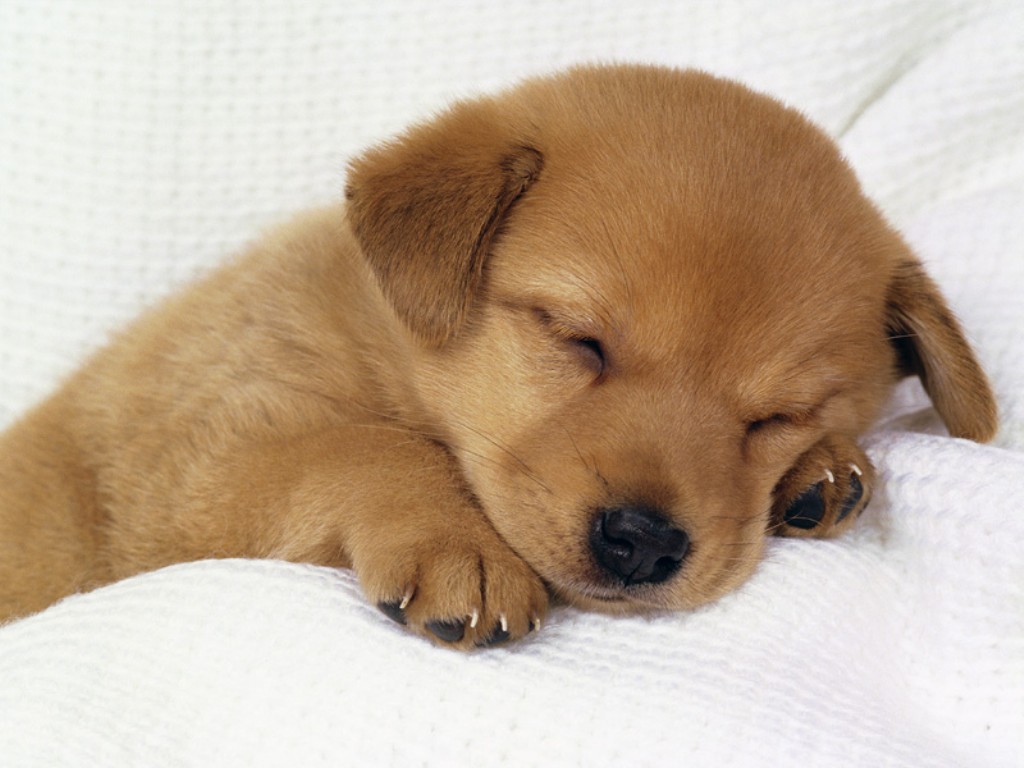 The nicest sound in the world must beA tiger playing up in a tree.The loudest sound in the world must be3rd  class talking loudly.The craziest sound in the world must beA dog singing up in a tree.The sweetest sound in the world must beBusy bees singing happily.By: Oisín Egan